窗体顶端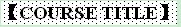 Terrorism and Counter –Terrorism: Challenges and Solutions 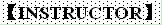 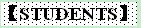 本科生 硕士生 Undergraduate Master 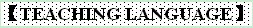 English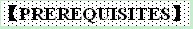 Preferably a basic knowledge of general history and modern politics. 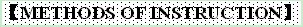 Lecture, class discussion, close reading of case studies and examples. 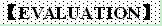 （1）Continuous assessment, participation：30%
（2）Final Examination：70% 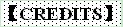 2 credits 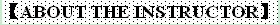 Dr. Jonathan Fine is a Senior Researcher at the ICT (The International Institute for Counter Terrorism) at the IDC where he heads the Terrorism and Religion Desk. He is an Assistant Professor at the Lauder Government School at the IDC (the interdisciplinary center, Herzlyia) and the undergraduate advisor of both, international and the Israeli programs in Government, Diplomacy and Strategy. He is also the academic advisor to the joint program between the IDC and the Maxwell Government School at the University of Syracuse USA, and was recently appointed to plan the IDC student internship in the US Congress. Dr. Fine is a member of ICTAC (the International Counter-Terrorism Academic Community) and the ICSR (The International Center for Study of Radicalization and Political Violence) in Kings College, London. He served in an IDF Counter Terrorist unit and was an arms control advisor at the IDF strategic division planning branch. He often lectures to government agencies (including the Israeli Prime Minister's Office) staffers, military institutes, and law enforcement agencies in Israel and abroad, including IDF elite units, Navy and Air Force courses as well. 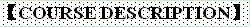 This course will be conducted in English and made up of two parts: While Part One will analyze the historic evolution of modern guerilla warfare and terrorism, from the French Revolution to our times, emphasizing the difference between the secular and religious violent agenda, Part Two will analyze the challenges countries and governments have while trying to plan a useful counter – terrorist policy, both on strategic and tactical levels. 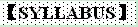 Part One: The Evolution of Modern Guerrilla Warfare & Terrorism

Topic No.1: Definitions and Concepts 

1. Introduction: Why is it so Hard to Define Terrorism? 
Topic No. 2: Secular Agenda Terrorism & Guerilla Warfare

2.1 From the French Revolution to the Russian Revolution.
2.2. The Origins of Modern Guerrilla Warfare - From Abstract to Theory.
Reading:
2.3 Revolutionary Guerilla Warfare: Marx, Lenin, Mao, Ho Chi Mine, 
and General Giap. 
2.4 . Latin American Guerrilla Theory: The 'Foco': Ernesto Che Guevara 
& Regis Debre.
2.5 The Rise of Urban Guerilla and Urban Terror: Abraham Guillen & 
Carlos Marighela.
Topic No. 3: Secular Terror and Guerilla Warfare Middle East 

3.1. The FLN Struggle against France in Algeria and its Impact. 
3.2. The Rise of Palestinian Guerilla and Terrorist Organizations. 
Topic No. 4: The Rise of Religious Agenda Terrorism. 
4.1 Contrasting Secular and Religious Agenda Terror. 
4.2 Modern Sunnite fundamental Islam: from the Salafie's to 'The Egyptian Muslim Brotherhood - Hassan Al Banna & Sayid Qutb. 
4.3 The Shiite Islamic Revolution in Iran and the Rise of the Islamic 
Suicide Bomber: Ayatollah Khomeini's Theology and Practice.
4.4 From the War in Afghanistan to El-Qaida.
4.5 . Hamas and the Palestinian Islamic Jihad. 
Part Two: Counter - Terrorism
Topic Number 1: What are we Up Against? 

1.1 The Challenge of Definition for Counter – Terrorism Policy Making: 
1.2 Typologies and Theories:
Topic Number 2: Strategies and Tactics in Counterterrorism
2.1 Between Politicians & Experts: The Internal Gap 

2.2 Deterrence: Does rationality count? 
2.3 Intelligence & Counter Terrorism 
2.4 Offensive and Defensive Strategies in Counterterrorism:
Topic Number 3: The Moral Counterterrorist Dilemma 
3.2 Legal Aspects: 
Topic Number 4: Terror and the Media
Topic Number 5: Morale and Psychological Affects
Topic Number 6: International Cooperation in Counterterrorism 
Topic Number 7: Specific Case Studies. 

7.1 . Actual Case Studies for Class Analysis in Participation with the Students 

7.2. Munich 1972.
7.3. The Entebbe affair, 1976. 

7.4. 9\11. 

7.5. The Bombings in Bali, 2002. 

7.6. The Dobrovka Theater in Moscow and the School in Beslan, 2002 – 2003. 

7.7. The Madrid Bombings, 2004.
7.8. The London Bombings, 2005. 

7.9. The Second Lebanese War, 2006. 

7.10. Operation Cast Led, 2008. 

7.11. Operation Protective Edge, 2014.

7.12. Chinas challenges in counter – terrorism.

7.12 Selected cases of "Lonely Wolf Attacks". 


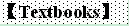 Hoffman, Bruce. Defining Terrorism, in, Inside Terrorism (New York:Columbia University Press, 2006) PP.1 – 43.

Schmid.P.Alex & Albert .J.Jongman. Typologies of Terrorism, in, Political Terrorism: A New Guide to Actors, Authors, Concepts, Data Bases, Theories & Literature (New York: Transaction Books, 1988) PP. 40 – 41. 

Ganor, Boaz. Dilemmas in Defining Terror, in, The Counter Terrorism Puzzle (New Bruswick & London, 2005) PP. 1- 16. 

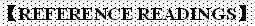 Laqueuer, Walter. The Philosophy of the Bomb, in, The Age of Terrorism (Boston & Toronto: Little Brown & Company, 1987) PP. 24 – 72. 
Laquer, Walter. On Guerrilla Warfare (Boston & Toronto: Little Brown & Company) 1976. 

Lawrence.E.Thomas. The Evolution of a Revolt , in, Oriental Assembly (London: Williams & Norgate LTD, 1939) PP. 103 – 120. 

Pomeroy.J. William.ed. Introduction, in, Guerrilla Warfare & Marxism (New York: International Publishers, 1968) PP. 9 – 51. 

Karl Marx & Frederick Engels. The Art of Insurrection, in, William.J.Pomeroy ed, 
Guerrilla Warfare & Marxism, P. 53. Frederick Engels. On Guerrilla Warfare. 
PP.57 – 60. 

Laqueur, Walter. The Twentieth Century (III) China and Vietnam, in, Guerrilla: A Historical Critical Study (Boston & Toronto: Little Brown & Company, 1976) PP. 239 – 278. 

Mao-Tse-Tung. Organization of guerrilla warfare, in, On Guerrilla Warfare (Urbana & Chicago: University of Illinois Press, 2000) PP. 71 – 94. 

Ho Chi Mine. Instruction to establish the Vietnam Propaganda Unit for National Liberation, in, William.J.Pomeroy ed. Guerrilla Warfare & Marxism. P. 203. 

Vo Neguyen Giap. The resistance war against French Imperialist, in, William.J.Pomeroy ed. Guerrilla Warfare & Marxism. PP. 208 – 222. 
窗体底端Name：Jonathan Fine Nationality：Israel Academic Title：LecturerHome University（From）：the IDC – Herzlyia, Israel Email Address：jfine@idc.ac.il 